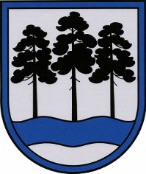 OGRES  NOVADA  PAŠVALDĪBAReģ.Nr.90000024455, Brīvības iela 33, Ogre, Ogres nov., LV-5001tālrunis 65071160, e-pasts: ogredome@ogresnovads.lv, www.ogresnovads.lv PAŠVALDĪBAS DOMES ĀRKĀRTAS SĒDES PROTOKOLA IZRAKSTS5.Par rotaļu laukuma Brīvības ielā 15, Ogrē, kad.apz.Nr.74010030339 ieceres nodošanu sabiedrības viedokļa noskaidrošanai Ogres novada Ilgtspējīgas attīstības stratēģijā 2022.–2034.gadam uz pakalpojumu attīstību bērniem un jauniešiem ir vērsts 2. stratēģiskais mērķis “Ogres novada demogrāfija iegūst ilgtspējīgu raksturu” un 3. stratēģiskais mērķis “Mājsaimniecībām ir ērti pieejami tām nepieciešamie pakalpojumi”. Minētajiem stratēģiskajiem mērķiem Ogres novada Attīstības programmā 2022.–2027.gadam (turpmāk – Attīstības programma) ir pakārtota 2. vidējā termiņa prioritāte “Pakalpojumu pieejamība un augstvērtīga dzīvesvide”. Viens no minētajai vidējā termiņa prioritātei izvirzītajiem rīcības virzieniem (8.) ir  “Augstvērtīgas un drošas dzīves vides izveide”, tam savukārt ir pakārtots 8.1. uzdevums “Attīstīt daudzfunkcionālo publisko ārtelpu”. Minētā uzdevuma sasniegšanai Attīstības programmas Rīcības plāna 2022.–2027.gadam 8.1.5.punktā iekļauts pasākums “Bērnu un jauniešu aktīvās atpūtas infrastruktūras  attīstība”, kas 2022.–2027.gadu periodā paredz Ogres novada apdzīvotajās vietās ierīkot jaunus bērnu rotaļu laukumus, aktīvās atpūtas laukumus jauniešiem, veikt esošo bērnu rotaļu laukumu elementu atjaunošanu, papildināšanu un teritoriju labiekārtošanu. Izvērtējot Ogres novada pašvaldības (turpmāk – Pašvaldība) īpašumā esošās zemes vienības Ogres pilsētas teritorijā, kuras būtu piemērotas daudzfunkcionālā bērnu rotaļu laukuma izveidei, kā piemērotākā noteikta zemes vienība Brīvības ielā 15, Ogrē, Ogres nov., kadastra apzīmējums 74010030339 (turpmāk – Zemes vienība). Zemes vienība atrodas Ogres centrālajā daļā, pie tās nodrošināta ērta piekļūšana gan ar personisko, gan ar sabiedrisko transportu. Saskaņā ar Pašvaldības 2018.gada 21.jūnija saistošo noteikumu Nr.12/2018 “Lokālplānojums kā Ogres novada teritorijas plānojuma grozījumi aizsargājamās apbūves teritorijās Ogres pilsētas centrā un tām piegulošajām teritorijām. Teritorijas izmantošanas un apbūves noteikumi”  (turpmāk – SN12/2018) Grafisko daļu Zemes vienībai noteikta funkcionālā zona Dabas un apstādījumu teritorija (DA) un Publiskās apbūves teritorija (P). SN12/2018 Teritorijas izmantošanas un apbūves noteikumu (turpmāk – TIAN) 240.punkts nosaka, ka funkcionālajā zonā Dabas un apstādījumu teritorija (DA) viens no galvenajiem teritorijas izmantošanas veidiem ir Labiekārtota publiskā ārtelpa (24001), kas ietver labiekārtojumu infrastruktūru (tai skaitā nedzīvojamās ēkas un būves) tūrisma, atpūtas, sporta, veselības un fizisko aktivitāšu nolūkam un citu publiskās ārtelpas funkciju nodrošināšanai. Katras tautas identitāti nosaka apkārtējā vide, šīs tautas vēsture, tradīcijas un folklora. Katras tautas nākotne ir tās jaunā paaudze, bērni. Ogres novada pašvaldība iecerējusi Ogres pilsētā izveidot interaktīvu bērnu rotaļu laukumu, kurš tiktu atveidots kā senā latviešu koka pils stilizētā veidolā. Latvija ir bagāta ar savu interesanto vēsturi un viens no šīs pagātnes leģendārajiem lieciniekiem Latvijas kultūrainavā ir saglabājušies pilskalni, kuru skaits Latvijā ir aptuveni – 500. Pilskalni ir dzīvais liecinieks rakstītajos avotos minētiem notikumiem, mūsu diženo valdnieku laikiem. Pilskalni sevī iemieso daļu no mūsu identitātes un pastāv jau aptuveni 3000 gadus. Stilizētā koka pils ar pieciem aizsargtorņiem un aizsargsienām veidota, balstoties uz mūsu zināšanām par senajām aizsardzības konstrukcijām. Bērnu rotaļlaukums Ogrē simbolizēs mūsu latviskumu, diženumu un spēku. Koka pils aizsargsienas un aizsargtorņi ir patvēruma vieta, kas pasargā iedzīvotājus no ienaidnieka. Bērnu rotaļlaukums, kurš iecerēts koka pils stilizētā formātā, kalpos mūsu bērniem kā izziņas avots par mūsu Latvijas un Ogres novada  diženo vēsturi. Rotaļlaukuma teritorijā paredzēts izvietot ne tikai atpūtas un izklaides instalācijas, bet arī seno Ogres novada iedzīvotāju, karavīru un ķēniņu figūras, kuras būs veidotas, balstoties uz mūsu zināšanām par novada iedzīvotājiem un to materiālo kultūru. Rotaļlaukumā paredzēts uzstādīt interaktīvu ekrānu ar filmu, kurā būs bērniem un jauniešiem saprotamā veidā pasniegta Ogres novada senvēsture, izvērstāks stāstījums par Ogres novadā esošajiem pilskalniem un novada vēsturi kopumā, kas kalpos kā izziņas avots ne vien novada bērniem, bet arī Ogres viesiem. Ar koka pils veidolu un tās saturu ir paredzēts jau no mazotnes mūsu bērniem veidot priekšstatu un izpratni par to piederību zemei, kurā viņi dzīvo, mīlestību pret savu novadu un kultūru, ar kuru nākotnē lepoties.      Rotaļu laukuma platība: ap 1700 m2.Rotaļu laukuma centrā - koka pils ar aktīvas atpūtas, vingrošanas, kāpšanas, slīdkalniņiem u.c. elementiem, kas pievilcīgi un izmantojami bērniem līdz 13 gadu vecumam.Ap pili zonas ar mazākiem rotaļu elementiem – tīkls kāpšanai, šūpoles, āra šaha laukums ar stilizētām senlatviešu un seno laiku šaha figūrām – ķēniņš, ķēniņiene, karavadoņi, jātnieki, torņi, karavīri u.c.Gar sienu plānota rekreācijas zona ar soliņiem, nojumēm atpūtai.Rotaļu laukumā plānots izvietot koka figūras, kas atveido senos virsaišus, karavīrus, sievietes, bērnus, pamatojoties uz arheoloģisko izrakumu liecībām, materiāliem, hronikām un mākslinieku iedvesmu. Koka figūras izglītos jauno paaudzi par Latvijas vēstures sākumposmu.Rotaļu laukuma segums pamatā – vienā variantā - mulča, tomēr dažās vietās zem rotaļu laukuma aprīkojuma, šaha laukums utml. ir plānots ar dažādu krāsu gumijas segums, otrā variantā – viscaur gumijas segums.Rotaļu laukumu apjož koka aizsargsiena (izmēri ap 52 m x 50 (Austrumi) x ap 20 x 50 (Rietumi), kurā iebūvēti aizsargtorņi.Pils pagalmā/rotaļu laukumā ieeja paredzēta no 3 pusēm: Ziemeļu, Austrumu un Dienvidu. Aizsargsienā plānots uzstādīt informatīvos stendus ar informāciju par Ogres novada un Latvijas senvēsturi – pilskalniem, virsaišiem, tādējādi izglītojot sabiedrību, it sevišķi jauno paaudzi un ceļot patriotismu.Esošie koki (ozoli, bērzi) būvniecības un rotaļu laukuma izveides laikā un izmantošanā tiks saglabāti.Rotaļlaukums tiks aprīkots ar apgaismojumu, un rotaļlaukuma apmeklētāju ērtībai vienā no pils torņiem tiks ierīkota tualete.Ņemot vērā augstāk minēto un pamatojoties uz Pašvaldību likuma 51. panta trešo daļu,balsojot: ar 18 balsīm "Par" (Andris Krauja, Artūrs Mangulis, Atvars Lakstīgala, Dace Kļaviņa, Dace Māliņa, Dace Veiliņa, Daiga Brante, Dzirkstīte Žindiga, Egils Helmanis, Gints Sīviņš, Ilmārs Zemnieks, Jānis Iklāvs, Jānis Kaijaks, Jānis Siliņš, Kaspars Bramanis, Pāvels Kotāns, Raivis Ūzuls, Valentīns Špēlis), "Pret" – nav, "Atturas" – nav, Ogres novada pašvaldības dome NOLEMJ:Organizēt konsultācijas ar Ogres novada iedzīvotājiem par ieceri rotaļu laukums Brīvības ielā 15, Ogrē, kad.apz.Nr.74010030339 saskaņā ar šī lēmuma 1. pielikumu.Noteikt, ka sabiedrības viedokļa noskaidrošanai tiek organizēta Ogres novada iedzīvotāju rakstveida aptauja, aptaujai nosakot laiku no 2023.gada 21.augusta līdz 2023.gada 30.augusta plkst.13.00.Noteikt, ka sabiedrības viedokļa noskaidrošanā par šī lēmuma 1. punktā minēto ieceri var piedalīties Latvijas Republikas pilsoņi, kuri aptaujas norises laikā ir sasnieguši 16 gadu vecumu un kuru dzīvesvieta ir deklarēta pašvaldības administratīvajā teritorijā vai kuriem pieder likumā noteiktajā kārtībā reģistrēts nekustamais īpašums Ogres novada administratīvajā teritorijā.Uzdot Ogres novada pašvaldības centrālās administrācijas Komunikācijas nodaļai publicēt interneta portālā www.visidati.lv aptauju un nodrošināt aptaujas anketu pieejamību drukātā veidā arī Ogres novada pilsētu, pagastu, pilsētu un pagastu pārvaldēs un klientu apkalpošanas centros saskaņā ar šī lēmuma 2. pielikumu.Noteikt, ka aptaujas anketa, kas pieejama drukātā veidā, pēc tās aizpildīšanas ievietojama slēgtā aploksnē, bet slēgtā aploksne ar tajā ievietotu aptaujas anketu ievietojama aptaujai speciāli paredzētā, slēgtā kastē šādās vietās (šo vietu darba laikā):Ogres novada pašvaldības Klientu apkalpošanas centrā Brīvības ielā 33, Ogrē; Ogres novada pašvaldības administratīvajā teritorijā esošajos Valsts un pašvaldību vienotajos klientu apkalpošanas centros (VPVKAC): Ikšķilē, Peldu ielā 22, Ķegumā, Lāčplēša ielā 1, Lielvārdē, Raiņa ielā 11a, Birzgalē, Lindes ielā 2, Rembatē, Lielvārdes ielā 3, Tīnūžos, “Kraujās”;Ogres novada pagastu pārvaldēs. Aptaujas anketas, kas ievietotas aptaujai speciāli paredzētā kastē, tiek uzglabātas tajā līdz pat aptaujas norises beigām, bet pēc aptaujas norises – atvērtas. Visi aptaujas dati gan elektroniskā veidā, gan drukāta veidā tiek uzglabāti līdz domes lēmuma pieņemšanai par bērnu rotaļu laukuma izveides ieceres apstiprināšanu, pēc tam tos iznīcinot, ievērojot fizisko personu datu aizsardzību.Aptaujā iesniegti personas dati tiks apstrādāti, lai nodrošinātu sabiedrības viedokļa noskaidrošanu atbilstoši šajā lēmumā noteiktajai kārtībai. Personas datu apstrādes pārzinis atbilstoši Eiropas Parlamenta un Padomes regulai Nr. 2016/679 par fizisku personu aizsardzību attiecībā uz personas datu apstrādi un šādu datu brīvu apriti un ar ko atceļ Direktīvu 95/46/EK (Vispārīgā datu aizsardzības regulas) nosacījumiem ir Ogres novada pašvaldība, adrese: Brīvības iela 33, Ogre, Ogres novads, LV – 5001, reģistrācijas Nr. 90000024455, tālrunis +371 65071164. Ar papildus informāciju par veikto personas datu apstrādi varat iepazīties Ogres novada pašvaldības tīmekļvietnē https://www.ogresnovads.lv/lv/personas-datu-aizsardziba-ogres-novada. Pēc sabiedrības viedokļa noskaidrošanas aptaujas rezultāti tiek iesniegti Ogres novada pašvaldības domei lēmuma pieņemšanai par ieceres rotaļu laukums Brīvības ielā 15, Ogrē, kad.apz.Nr.74010030339 – apstiprināšanu, noraidīšanu vai uzdevuma precizēšanu.Kontroli par lēmuma izpildi uzdot pašvaldības izpilddirektoram.(Sēdes vadītāja,domes priekšsēdētāja E.Helmaņa paraksts)Ogrē, Brīvības ielā 33                   Nr.14 2023. gada 16. augustā